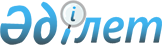 Об установлении квоты рабочих мест
					
			Утративший силу
			
			
		
					Постановление Аральского районного акимата Кызылординской области от 13 июня 2017 года № 95-қ. Зарегистрировано Департаментом юстиции Кызылординской области 28 июня 2017 года № 5888. Утратило силу постановлением Аральского районного акимата Кызылординской области от 14 февраля 2019 года № 19-қ
      Сноска. Утратило силу постановлением Аральского районного акимата Кызылординской области от 14.02.2019 № 19-қ (вводится в действие со дня первого официального опубликования).
      В соответствии с Законом Республики Казахстан от 6 апреля 2016 года "О занятости населения" акимат Аральского района ПОСТАНОВЛЯЕТ:
      1. Установить квоту рабочих мест для трудоустройства лиц, состоящих на учете службы пробации, для трудоустройства лиц, освобожденных из мест лишения свободы, для трудоустройства граждан из числа молодежи, потерявших или оставшихся до наступления совершеннолетия без попечения родителей, являющихся выпускниками организаций образования в размере двух процентов согласно приложениям 1, 2 и 3 к настоящему постановлению.
      2. Признать утратившим силу постановление акимата Аральского района от 17 февраля 2017 года № 30-қ "Об установлении квоты рабочих мест" (зарегистрировано в Реестре государственной регистрации нормативных правовых актов за № 5745, опубликовано 16 марта 2017 года в Эталонном контрольном банке нормативных правовых актов Республики Казахстан).
      3. Контроль за исполнением настоящего постановления оставляю за собой.
      4. Настоящее постановление вводится в действие со дня первого официального опубликования. Квота для трудоустройства лиц, состоящих на учете службы пробации
      Сноска. Приложение 1 - в редакции постановления Аральского районного акимата Кызылординской области от 16.05.2018 № 321-қ (вводится в действие со дня первого официального опубликования). Квота для трудоустройства лиц, освобожденных из мест лишения свободы
      Сноска. Приложение 2 - в редакции постановления Аральского районного акимата Кызылординской области от 16.05.2018 № 321-қ (вводится в действие со дня первого официального опубликования). Квота для трудоустройства граждан из числа молодежи, потерявшихся до наступления совершеннолетия без попечения родителей, являющихся выпускниками организаций образования
      Сноска. Приложение 3 - в редакции постановления Аральского районного акимата Кызылординской области от 16.05.2018 № 321-қ (вводится в действие со дня первого официального опубликования).
					© 2012. РГП на ПХВ «Институт законодательства и правовой информации Республики Казахстан» Министерства юстиции Республики Казахстан
				
      Исполняющий обязанности

      акима района

Ж. Алишева

      "СОГЛАСОВАНО"

      Председатель общественного

      объединения "Организация инвалидов

      Аральского района"

      _________ Д. Нургалиев

      13 июня 2017 года

      "СОГЛАСОВАНО"

      Председатель товарищества с

      ограниченной ответственностью

      "Арал курылысы" 

      М. Кулмурзаев

      _________ 13 июня 2017 года

      "СОГЛАСОВАНО"

      Председатель Аральского филиала

      Республиканского общественного

      объединения Казахстанского физкультурно-

      спортивного общества "Спартак"

      __________ Е. Айекешов

      13 июня 2017 года
Приложение 1 к постановлению акимата Аральского района от "13" июня 2017 года № 95-қ 
№
Наименование организации
Общая численность работников
Размер квоты (%) от общей численности работников
Количество рабочих мест для (человек)
1
Товарищество с ограниченной ответственностью "Куланды"
50
2
1Приложение 2 к постановлению акимата Аральского района от "13" июня 2017 года № 95-қ 
№
Наименование организации
Общая численность работников
Размер квоты (%) от общей численности работников
Количество рабочих мест для (человек)
1
Товарищество с ограниченной ответственностью "Арал курылысы"
56
2
1Приложение 3 к постановлению акимата Аральского района от "13" июня 2017 года № 95-қ 
№
Наименование организации
Общая численность работников
Размер квоты (%) от общей численности работников
Количество рабочих мест для (человек)
1
Аральский филиал Республиканского общественного объединения Казахстанского физкультурно-спортивного общества "Спартак"
50
2
1